№ 6.18.1-01/170521-5 от 17.05.2021 г. 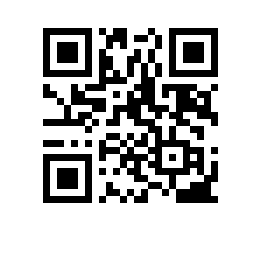 О составе государственной экзаменационной комиссии по проведению государственной итоговой аттестации студентов образовательной программы «Экономика» факультета Санкт-Петербургская школа экономики и менеджмента Национального исследовательского университета «Высшая школа экономика» и секретарях государственной экзаменационной комиссииПРИКАЗЫВАЮ:Утвердить государственную экзаменационную комиссию (далее – ГЭК) по проведению государственной итоговой аттестации студентов 4 курса образовательной программы бакалавриата «Экономика», направления подготовки 38.03.01 «Экономика», факультета Санкт-Петербургская школа экономики и менеджмента Национального исследовательского университета «Высшая школа экономика», очной формы обучения в составе Президиума ГЭК и локальных ГЭК, а также секретарей Президиума ГЭК и локальных ГЭК.Утвердить состав Президиума ГЭК:председатель Президиума ГЭК - PhD, проректор по корпоративным проектам НОУ ВО «Российская экономическая школа» (институт), Буев М.В.члены Президиума ГЭК:- Сербин В.М., кандидат физико-математических наук, директор, ООО «Балта»,- Калабина Е.Г., доктор экономических наук, профессор, профессор кафедры экономики предприятий ФГБОУ ВО «Уральский государственный экономический университет»,- Хорошева Т.А., кандидат технических наук, руководитель направления развития компетенций офиса развития компетенций Центра анализа и управления данными, ООО «Газпромнефть альтернативное топливо»,- Зобов С.А., Коммерческий директор, Информационное агентство ООО «Сбондс.ру»,- Фадеев В.Ю., руководитель отдела исследований в России, Управление профессиональными услугами и инвестициями в области недвижимости, JLL (Jones Lang LaSalle Incorporated),- Лебедев Д.Н., ГИС-разработчик, ООО «БестПлейс, геомаркетинг для ритейла»,- Слободян С.А., директор, CERGE-EI (Center for Economic Research and Graduate Education – Economics Institute).- Шумейко А.В., генеральный директор, ООО «Лаборатория яхтинга»,секретарь Президиума ГЭК - Братцева А.В., специалист по учебно-методической работе департамента экономики факультета Санкт-Петербургская школа экономики и менеджмента Национального исследовательского университета «Высшая школа экономики».3. Утвердить локальные ГЭК по защите выпускных квалификационных работ:3.1. Локальная ГЭК №1:председатель локальной ГЭК №1 - Сербин В.М., кандидат физико-математических наук, директор, ООО «Балта»,члены локальной ГЭК №1:- Федюнина А.А., ведущий научный сотрудник, Центр исследований структурной политики Национального исследовательского университета «Высшая школа экономики»,- Сынтульский С.С., PhD, директор по исследованиям, ООО «ДАТАФОРК»,- Мельтенисова Е.Н., Старший научный сотрудник отдела анализа и прогнозирования отраслевых систем ИЭОПП СО РАН (Институт экономики и организации промышленного производства СО РАН).- Суздальцев А.И.. PhD, преподаватель департамента экономики факультета Санкт-Петербургская школа экономики и менеджмента Национального исследовательского университета «Высшая школа экономики».- Викторов Е.Г., руководитель программ по бизнес-процессам менеджмента знаний, Научно-Технический Центр «Газпром Нефти»,секретарь локальной ГЭК №1 - Братцева А.В., специалист по учебно-методической работе департамента экономики факультета Санкт-Петербургская школа экономики и менеджмента Национального исследовательского университета «Высшая школа экономики»;3.2. Локальная ГЭК №2:председатель локальной ГЭК №2 - Калабина Е.Г., доктор экономических наук, профессор, профессор кафедры экономики предприятий ФГБОУ ВО «Уральский государственный экономический университет»,члены локальной ГЭК №2:- Назарова В.В., Кандидат экономических наук, доцент департамента финансов факультета Санкт-Петербургская школа экономики и менеджмента Национального исследовательского университета «Высшая школа экономики»,- Добровольский И.М., руководитель программы «Совершенствование работы с персоналом и организационного развития», Департамент по работе с персоналом и организационному развитию (БЛПС), ПАО «Газпромнефть»,- Шильцин Е.А., кандидат экономических наук, доцент кафедры применения математических методов в экономике и планировании, заместитель декана экономического факультета ФГАОУВО «Новосибирский национальный исследовательский государственный университет»,- Иванова В.И., кандидат физико-математических наук, доцент департамента экономики факультета Санкт-Петербургская школа экономики и менеджмента Национального исследовательского университета «Высшая школа экономики», научный сотрудник Центра теории рынков и пространственной экономики Национального исследовательского университета «Высшая школа экономики»,- Костин А.В., Кандидат экономических наук, заместитель декана экономического факультета ФГАОУВО «Новосибирский национальный исследовательский государственный университет»,секретарь локальной ГЭК №2 - Костусева В.А., Специалист по учебно-методической работе 1 категории ОСУП в бакалавриате по направлению «Экономика» Национального исследовательского университета «Высшая школа экономики»;3.3 Локальная ГЭК №3:председатель локальной ГЭК №3 - Калабина Е.Г., доктор экономических наук, профессор, профессор кафедры экономики предприятий ФГБОУ ВО «Уральский государственный экономический университет»,члены локальной ГЭК №3:- Кудрявцев Д.О., заместитель начальника департамента по работе с клиентами, АО «Банк ПСКБ»,- Коковин С.Г., кандидат физико-математических наук, профессор департамента экономики факультета Санкт-Петербургская школа экономики и менеджмента Национального исследовательского университета «Высшая школа экономики», заведующий лабораторией Центра теории рынков и пространственной экономики Национального исследовательского университета «Высшая школа экономики», - Назарова В.В., Кандидат экономических наук, доцент департамента финансов факультета Санкт-Петербургская школа экономики и менеджмента Национального исследовательского университета «Высшая школа экономики»,- Шильцин Е.А., Кандидат экономических наук, доцент кафедры применения математических методов в экономике и планировании, заместитель декана экономического факультета ФГАОУВО «Новосибирский национальный исследовательский государственный университет»,- Лозина П.С., ведущий специалист, Лаборатория цифрового геологического и геофизического моделирования Санкт-Петербургского государственного университета совместно с НТЦ «Газпромнефть»,- секретарь локальной ГЭК №3 - Кушарина Е.С., менеджер Международной лаборатории теории игр и принятия решений Национального исследовательского университета «Высшая школа экономики»;3.4 Локальная ГЭК №4:председатель локальной ГЭК №4 - Хорошева Т.А., кандидат технических наук, руководитель направления развития компетенций офиса развития компетенций Центра анализа и управления данными, ООО «Газпромнефть альтернативное топливо»,члены локальной ГЭК №4:- Нестеров А.С., PhD, заведующий Международной лабораторией теории игр и принятия решений, доцент департамента экономики факультета Санкт-Петербургская школа экономики и менеджмента Национального исследовательского университета «Высшая школа экономики»,- Коновалов А.В., PhD, доцент департамента экономики факультета Санкт-Петербургская школа экономики и менеджмента Национального исследовательского университета «Высшая школа экономики»,- Польщикова Ю.А., лаборант-исследователь, Центр макроэкономических исследований Научно-исследовательского финансового института Министерства финансов Российской Федерации,- Лезина Т.А., кандидат физико-математических наук, доцент, доцент департамента экономики факультета Санкт-Петербургская школа экономики и менеджмента Национального исследовательского университета «Высшая школа экономики», - Федюнина А.А., ведущий научный сотрудник, Центр исследований структурной политики Национального исследовательского университета «Высшая школа экономики»,секретарь локальной ГЭК №4 - Костусева В.А., специалист по учебно-методической работе 1 категории ОСУП в бакалавриате по направлению «Экономика» Национального исследовательского университета «Высшая школа экономики»;Локальная ГЭК №5:председатель локальной ГЭК №5 - Зобов С.А., коммерческий директор, Информационное агентство ООО «Сбондс.ру»,члены локальной ГЭК №5:- Козловцева И.Д., ведущий экономист, Центральный банк России,- Ичкитидзе Ю.Р., кандидат экономических наук, доцент, доцент департамента финансов факультета Санкт-Петербургская школа экономики и менеджмента Национального исследовательского университета «Высшая школа экономики», - Иванова В.И., кандидат физико-математических наук, доцент департамента экономики факультета Санкт-Петербургская школа экономики и менеджмента Национального исследовательского университета «Высшая школа экономики», научный сотрудник Центра теории рынков и пространственной экономики Национального исследовательского университета «Высшая школа экономики», - Салтан А.А., кандидат экономических наук, доцент департамента экономики факультета Санкт-Петербургская школа экономики и менеджмента Национального исследовательского университета «Высшая школа экономики»,- Корсакова Е.Н., аудитор-консультант, аудиторская компания «Финансы»,Секретарь локальной ГЭК №5 - Братцева А.В., Специалист по учебно-методической работе департамента экономики факультета Санкт-Петербургская школа экономики и менеджмента Национального исследовательского университета «Высшая школа экономики»;Локальная ГЭК №6:председатель локальной ГЭК №6 - Хорошева Т.А., кандидат технических наук, руководитель направления развития компетенций офиса развития компетенций Центра анализа и управления данными, ООО «Газпромнефть альтернативное топливо»,члены локальной ГЭК №6:- Кудрявцева М.Е., генеральный директор, PcVue Россия и СНГ (ООО «ПИСИВЬЮ»),- Ичкитидзе Ю.Р., кандидат экономических наук, доцент, доцент департамента финансов факультета Санкт-Петербургская школа экономики и менеджмента Национального исследовательского университета «Высшая школа экономики», - Коновалов А.В., PhD, доцент департамента экономики факультета Санкт-Петербургская школа экономики и менеджмента Национального исследовательского университета «Высшая школа экономики», - Лезина Т.А., кандидат физико-математических наук, доцент, доцент департамента экономики факультета Санкт-Петербургская школа экономики и менеджмента Национального исследовательского университета «Высшая школа экономики»,- Якубенко В.В., PhD, научный сотрудник, Гёттингенский университет,секретарь локальной ГЭК №6 - Ким А.А., менеджер Центра теории рынков и пространственной экономики Национального исследовательского университета «Высшая школа экономики»;Локальная ГЭК №7:председатель локальной ГЭК №7 - Зобов С.А., коммерческий директор, Информационное агентство ООО «Сбондс.ру»,члены локальной ГЭК №7:- Козловцева И.Д., ведущий экономист, Центральный банк России,- Волкова О.Н., кандидат физико-математических наук, доцент, профессор департамента финансов факультета Санкт-Петербургская школа экономики и менеджмента Национального исследовательского университета «Высшая школа экономики»,- Пырлик В.Н., кандидат экономических наук, исследователь, CERGE-EI (Center for Economic Research and Graduate Education – Economics Institute),- Журавлева Т.Л., PhD, научный сотрудник Международной лаборатории теории игр и принятия решений Национального исследовательского университета «Высшая школа экономики», доцент департамента экономики факультета Санкт-Петербургская школа экономики и менеджмента Национального исследовательского университета «Высшая школа экономики». - Шевчук М.С., инвестиционный аналитик, Quppy Europe OU, секретарь локальной ГЭК №7 - Братцева А.В., специалист по учебно-методической работе департамента экономики факультета Санкт-Петербургская школа экономики и менеджмента Национального исследовательского университета «Высшая школа экономики»;Локальная ГЭК №8:Председатель локальной ГЭК №8 - Лебедев Д.Н., ГИС-разработчик, ООО «БестПлейс, геомаркетинг для ритейла»,члены локальной ГЭК №8:- Балагула Ю.М., кандидат технических наук, доцент департамента экономики факультета Санкт-Петербургская школа экономики и менеджмента Национального исследовательского университета «Высшая школа экономики»,- Федюнина А.А., ведущий научный сотрудник, Центр исследований структурной политики Национального исследовательского университета «Высшая школа экономики», - Назарова В.В., кандидат экономических наук, доцент департамента финансов факультета Санкт-Петербургская школа экономики и менеджмента Национального исследовательского университета «Высшая школа экономики»,- Слободян С.А., директор, CERGE-EI (Center for Economic Research and Graduate Education – Economics Institute),- Шильцин Е.А., кандидат экономических наук, доцент кафедры применения математических методов в экономике и планировании, заместитель декана экономического факультета ФГАОУВО «Новосибирский национальный исследовательский государственный университет», секретарь локальной ГЭК №8 - Багранова В.И., Стажер-исследователь Центра теории рынков и пространственной экономики Национального исследовательского университета «Высшая школа экономики»;Локальная ГЭК №9:председатель локальной ГЭК №9 - Буев М.В., PhD, проректор по корпоративным проектам НОУ ВО «Российская экономическая школа» (институт),члены локальной ГЭК №9:- Якубенко В.В., PhD, научный сотрудник, Гёттингенский университет,- Мельтенисова Е.Н., старший научный сотрудник отдела анализа и прогнозирования отраслевых систем ИЭОПП СО РАН (Институт экономики и организации промышленного производства СО РАН),- Минабутдинов А.Р., кандидат физико-математических наук, доцент департамента математики факультета Санкт-Петербургская школа физико-математических и компьютерных наук Национального исследовательского университета «Высшая школа экономики», - Панов М.С., PhD, доцент департамента экономики факультета Санкт-Петербургская школа экономики и менеджмента Национального исследовательского университета «Высшая школа экономики»,- Польщикова Ю.А., лаборант-исследователь, Центр макроэкономических исследований Научно-исследовательского финансового института Министерства финансов Российской Федерации,секретарь локальной ГЭК №9 - Ким А.А., менеджер Центра теории рынков и пространственной экономики Национального исследовательского университета «Высшая школа экономики»;Локальная ГЭК №10:председатель локальной ГЭК №10 - Фадеев В.Ю., руководитель отдела исследований в России, Управление профессиональными услугами и инвестициями в области недвижимости, JLL (Jones Lang LaSalle Incorporated),члены локальной ГЭК №10:- Бакланов А.П., кандидат физико-математических наук, доцент департамента экономики факультета Санкт-Петербургская школа экономики и менеджмента Национального исследовательского университета «Высшая школа экономики»,- Коковин С.Г., кандидат физико-математических наук, профессор департамента экономики факультета Санкт-Петербургская школа экономики и менеджмента Национального исследовательского университета «Высшая школа экономики», заведующий лабораторией Центра теории рынков и пространственной экономики Национального исследовательского университета «Высшая школа экономики»,- Макушев В.Л., начальник Управления риск-менеджмента, ООО «Экспобанк»,- Ичкитидзе Ю.Р., кандидат экономических наук, доцент, доцент департамента финансов факультета Санкт-Петербургская школа экономики и менеджмента Национального исследовательского университета «Высшая школа экономики»,- Шевчук М.С., инвестиционный аналитик, Quppy Europe OU,секретарь локальной ГЭК №10 - Багранова В.И., стажер-исследователь Центра теории рынков и пространственной экономики Национального исследовательского университета «Высшая школа экономики»;3.11 Локальная ГЭК №11:председатель локальной ГЭК №11 - Слободян С.А., директор, CERGE-EI (Center for Economic Research and Graduate Education – Economics Institute),члены локальной ГЭК №11:- Щепина И.Н., доктор экономических наук, доцент кафедры информационных технологий и математических методов в экономике ФГБОУ ВО «Воронежский государственный университет»,- Коновалов А.В., PhD, доцент департамента экономики факультета Санкт-Петербургская школа экономики и менеджмента Национального исследовательского университета «Высшая школа экономики»,- Киселева С.А., заместитель генерального директора по финансам, ООО «НИТА»,- Балагула Ю.М., кандидат технических наук, доцент департамента экономики факультета Санкт-Петербургская школа экономики и менеджмента Национального исследовательского университета «Высшая школа экономики»,- Костин А.В., кандидат экономических наук, заместитель декана экономического факультета ФГАОУВО «Новосибирский национальный исследовательский государственный университет»,секретарь локальной ГЭК №11 - Костусева В.А., специалист по учебно-методической работе 1 категории ОСУП в бакалавриате по направлению «Экономика» Национального исследовательского университета «Высшая школа экономики»;3.12 Локальная ГЭК №12:председатель локальной ГЭК №12 - Лебедев Д.Н., ГИС-разработчик, ООО «БестПлейс, геомаркетинг для ритейла»,члены локальной ГЭК №12:- Лезина Т.А., кандидат физико-математических наук, доцент, доцент департамента экономики факультета Санкт-Петербургская школа экономики и менеджмента Национального исследовательского университета «Высшая школа экономики»,- Козловцева И.Д., ведущий экономист, Центральный банк России,- Тубилевич Д.С., директор отдела финансового сопровождения, ООО «Ворлдвайд Клиникал Трайалз»,- Пырлик В.Н., кандидат экономических наук, исследователь, CERGE-EI (Center for Economic Research and Graduate Education – Economics Institute), - Азарнерт Л.В., PhD, профессор департамента экономики факультета Санкт-Петербургская школа экономики и менеджмента Национального исследовательского университета «Высшая школа экономики»,секретарь локальной ГЭК №12 - Кушарина Е.С., менеджер Международной лаборатории теории игр и принятия решений Национального исследовательского университета «Высшая школа экономики»;3.13 Локальная ГЭК №13:председатель локальной ГЭК №13 - Буев М.В., PhD, проректор по корпоративным проектам НОУ ВО «Российская экономическая школа» (институт),члены локальной ГЭК №13:- Пырлик В.Н., кандидат экономических наук, исследователь, CERGE-EI (Center for Economic Research and Graduate Education – Economics Institute),- Мельтенисова Е.Н., старший научный сотрудник отдела анализа и прогнозирования отраслевых систем ИЭОПП СО РАН (Институт экономики и организации промышленного производства СО РАН),- Азарнерт Л.В., PhD, профессор департамента экономики факультета Санкт-Петербургская школа экономики и менеджмента Национального исследовательского университета «Высшая школа экономики», - Панов М.С., PhD, доцент департамента экономики факультета Санкт-Петербургская школа экономики и менеджмента Национального исследовательского университета «Высшая школа экономики», - Польщикова Ю.А., лаборант-исследователь, Центр макроэкономических исследований Научно-исследовательского финансового института Министерства финансов Российской Федерации, секретарь локальной ГЭК №13 - Ким А.А., менеджер Центра теории рынков и пространственной экономики Национального исследовательского университета «Высшая школа экономики»;3.14 Локальная ГЭК №14:председатель локальной ГЭК №14 - Шумейко А.В., генеральный директор, ООО «Лаборатория яхтинга»,члены локальной ГЭК №14:- Волкова О.Н., кандидат физико-математических наук, доцент, профессор департамента финансов факультета Санкт-Петербургская школа экономики и менеджмента Национального исследовательского университета «Высшая школа экономики»,- Михайлов А.В., руководитель направления анализа эффективности, ООО «Газпромнефть»,- Салтан А.А., кандидат экономических наук, доцент департамента экономики факультета Санкт-Петербургская школа экономики и менеджмента Национального исследовательского университета «Высшая школа экономики», - Лозина П.С., ведущий специалист, Лаборатория цифрового геологического и геофизического моделирования Санкт-Петербургского государственного университета совместно с НТЦ «Газпромнефть»,- Корсакова Е.Н., аудитор-консультант, аудиторская компания «Финансы»,секретарь локальной ГЭК №14 - Кушарина Е.С., менеджер Международной лаборатории теории игр и принятия решений Национального исследовательского университета «Высшая школа экономики»;3.15 Локальная ГЭК №15:Председатель локальной ГЭК №15 - Слободян С.А., директор, CERGE-EI (Center for Economic Research and Graduate Education – Economics Institute),члены локальной ГЭК №15:- Щепина И.Н., доктор экономических наук, доцент кафедры информационных технологий и математических методов в экономике ФГБОУ ВО «Воронежский государственный университет»,- Киселева С.А., заместитель генерального директора по финансам, ООО «НИТА»,- Журавлева Т.Л., PhD, научный сотрудник Международной лаборатории теории игр и принятия решений Национального исследовательского университета «Высшая школа экономики», доцент департамента экономики факультета Санкт-Петербургская школа экономики и менеджмента Национального исследовательского университета «Высшая школа экономики»,- Лезина Т.А., кандидат физико-математических наук, доцент, доцент департамента экономики факультета Санкт-Петербургская школа экономики и менеджмента Национального исследовательского университета «Высшая школа экономики»,- Костин А.В., кандидат экономических наук, заместитель декана экономического факультета ФГАОУВО «Новосибирский национальный исследовательский государственный университет»,секретарь локальной ГЭК №15 - Братцева А.В., специалист по учебно-методической работе департамента экономики факультета Санкт-Петербургская школа экономики и менеджмента Национального исследовательского университета «Высшая школа экономики»;3.16 Локальная ГЭК №16:председатель локальной ГЭК №16 - Фадеев В.Ю., руководитель отдела исследований в России, Управление профессиональными услугами и инвестициями в области недвижимости, JLL (Jones Lang LaSalle Incorporated),члены локальной ГЭК №16:- Ичкитидзе Ю.Р., кандидат экономических наук, доцент, доцент департамента финансов факультета Санкт-Петербургская школа экономики и менеджмента Национального исследовательского университета «Высшая школа экономики»,- Коковин С.Г., кандидат физико-математических наук, профессор департамента экономики факультета Санкт-Петербургская школа экономики и менеджмента Национального исследовательского университета «Высшая школа экономики», заведующий лабораторией Центра теории рынков и пространственной экономики Национального исследовательского университета «Высшая школа экономики»,- Макушев В.Л., начальник Управления риск-менеджмента, ООО «Экспобанк»,- Тубилевич Д.С., директор отдела финансового сопровождения, ООО «Ворлдвайд Клиникал Трайалз»,- Струков Д.Р., директор, ГК «Центр пространственных исследований»,секретарь локальной ГЭК №16 - Багранова В.И, стажер-исследователь Центра теории рынков и пространственной экономики Национального исследовательского университета «Высшая школа экономики».ПроректорС.Ю. Рощин